« Народ, не знающий своего прошлого, не имеет будущего»М. Ломоносов            В наши дни всеобщего хаоса, безразличия и равнодушия и благодаря усилиям, коверкающим и перевирающим нашу историю, эта цитата сегодня актуальна как никогда. Особенно это касается Великой Отечественной Войны, когда вся великая страна была охвачена огнем, когда не осталось семьи, горе которой она не принесла бы, когда ценой миллионов жизней – заживо сожженных, растрелянных, замученных пытками и заморенных голодом, живьем похороненных и истекшим кровью от ран, - наши непокоренные, несломленные деды и прадеды отвоевали нам Победу. И долг всех ныне живущих, священный долг каждого из нас – свято чтить и беречь их бессмертную Славу и Память!              В канун 70-ти летия  Великой Победы, я хочу рассказать всем о подвиге простого советского солдата, обыкновенного героя, героя нашей семьи – о вкладе в Победу Чайкина Ивана Максимовича, моего дедушки.Он ушел на фронт 18-ти летним мальчишкой. И ему повезло больше других – он вернулся. Но никогда не рассказывал нам, что было  т а м . Когда мы сыпали вопросами о войне, он начинал плакать, нисколько не стесняясь слез, плакать и ругаться самыми черными словами, а до нас доносились лишь обрывки фраз и беззвучные рыдания. Это было настолько тяжелое зрелище, что мы старались больше не бередить его душевную рану, довольствовались очень краткими фразами и слезами… Я с детства помню его живот-страшный, изуродованный, в буграх кожи и шрамов. А когда я впервые осмелилась спросить от чего он такой, дедуля смеялся и говорил что это заяц в поле его подрал. А я верила…Пока не услышала от бабули коротенький рассказ (они вообще не любили разговаривать на эту тему, и мы, стараясь не бередить их, редко спрашивали) о том, как они в адских условиях ковали все Победу –  как она работала в тылу, голодала и замерзала, и как дед вернулся домой из фронта. После второго тяжелейшего ранения, когда санитары подобрали его на поле боя и тащили в укрытие, в них попал снаряд и его еще раз ранило и засыпало землей. Санитары погибли, а его откопали товарищи и передали в госпиталь, откуда потом его и списали домой, после длительного лечения. И вот он дома- не умеющий ходить, говорить, и вообще двигаться самостоятельно, без половины кишечника и без одной почки, весивший 32 кг  седой мужчина… Мать выходила его, он восстановился насколько это было возможным, и продолжил служить и работать  на благо Родины…         Он умер 21 февраля 2004 года, чуть-чуть не дожив до своей долгожданной Победы. И только спустя некоторое время, прочтя десятки повестей и рассказов о Войне, я поняла почему он никогда не рассказывал мне об этом – берег; да и не мог он выразить словами ту боль, те ужасы, о которых я лишь читала, а он все это пережил. И только когда его не стало, разбирая его вещи я наткнулась на вырезку из газеты 1970 года, где у него брали интервью.  Вот оно, слово в слово :«…Родился я в 1924 году. Рано начал работать. В ряды Красной Армии был призван в 1942 году. Сначала был в Чебаркуле, Челябинской области, в 13 запасном полку. В сентябре начали формироваться маршевые роты для отправки на Сталинградский фронт. 1-го октября мы прибыли в 62-ю армию и меня с товарищами зачислили в 74-ю стрелковую дивизию в 236-й полк.      Когда мы однажды переправлялись через Волгу, нас сильно обстреляли с воздуха артиллерийским огнем. Мы заняли оборону возле тракторного завода, враг бросил все силы, чтобы выбить нас из города. Мы держали оборону до последних сил, пока не получили новый приказ: занять новые позиции. За добросовестное исполнение приказов командования в декабре 1942 года мне присвоили звание сержанта, я стал командовать отделением, а позже был назначен помощником командира взвода. Я сражался с боевыми друзьями и товарищами до полного освобождения Сталинграда от непрошенных гостей, которые хотели весь мир поставить на колени. Но враг не добился своего.    Фашисты получили достойный отпор.  В феврале 1943 года Сталинград был очищен от иноземцев.    Нашу армию переименовали в 8-ю гвардейскую за мужество у берегов великой русской реки.Получив ранение, я долго лежал в госпитале. Выздоровление еще не наступило, а я снова вернулся в часть, которая занимала позицию у Северного Донца. После форсирования Донца, мы заняли город Барвенково, затем Купянск, Валуйки, Харьков… Я снова получил серьезное ранение, лежал в госпитале…    Вернувшись в свою 8-ю гвардейскую армию, попал на западное (к Польше) направление. Мы взяли город Ковель.  Трое – я, Николай Чесноков и Сергей Иванов были направлены на курсы младших лейтенантов. После окончания курсов, мы снова оказались на фронте.    Летом 1944 года 8-я гвардейская и 69-я армии после упорных боев на территории Польши форсировали Вислу и заняли нужный плацдарм. Меня наградили орденом Красной Звезды.    Наш 236-ой полк после сильной подготовки прорвал оборону противника и двинулся к городам Лодзь, Познань. Там одна ударная группа осталась у Познани, другая двинулась ближе к цитадели гитлеризма – Берлину…    В 70-ти километрах от Берлина меня в третий раз тяжело ранило, я попал в госпиталь города Саратова, где и услышал о победе наших войск над фашистами.     Дорогие ребята! У меня нет слов, чтобы высказать вам, какой ценой далась нам Победа.  Десятки, сотни моих товарищей, односельчан остались на полях сражений, одни пали на своей земле, другие на территориях братских республик- Польше, Чехословакии, Болгарии, Венгрии…   После войны я сразу приступил к мирному труду, много лет проработал в Ершовке – в колхозе, совхозе. Был участковым техником в лесхозе, животноводом.   Я желаю вам, мои юные друзья, служить хорошо, достойно продолжать  традиции отцов. На вас надеемся и верим, что в критические дни вы надежно защитите Родину.   Мне особенно дороги орден Красной Звезды, медали «За победу над Германией», «За оборону Сталинграда». Я никогда не забуду ни дней войны, ни боевых друзей, но я не хочу, чтобы то далекое горе повторилось. Пусть над Вами небо только голубого цвета. С приветом к вам, Чайкин Иван Максимович, гвардии лейтенант запаса.» Я никогда не забуду его подвига. Я никогда не устану восхвалять его, и миллионов людей, отдавших свои жизни во имя Победы. Я пронесу через года эту память, и завещаю своим детям, и детям их детей – ЧТОБЫ ПОМНИЛИ, ибо это наш священный долг перед ними. Слава вам, Храбрые! Слава, Бесстрашные!Вечную славу поет вам народ!Доблестно жившие, смерть сокрушившие,Память о вас никогда не умрет!Я ПОМНЮ!!! И Я ГОРЖУСЬ!!!!!!!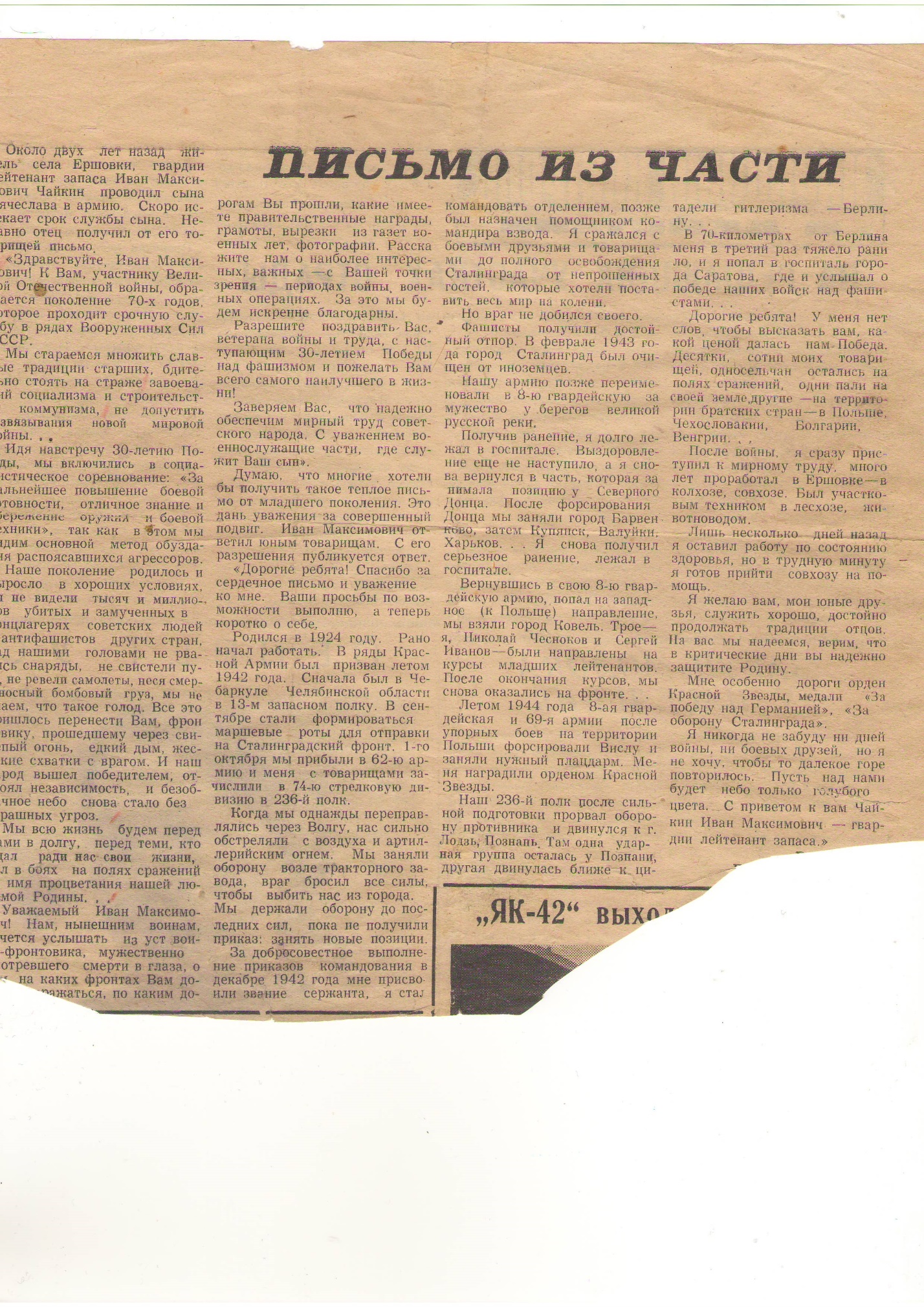 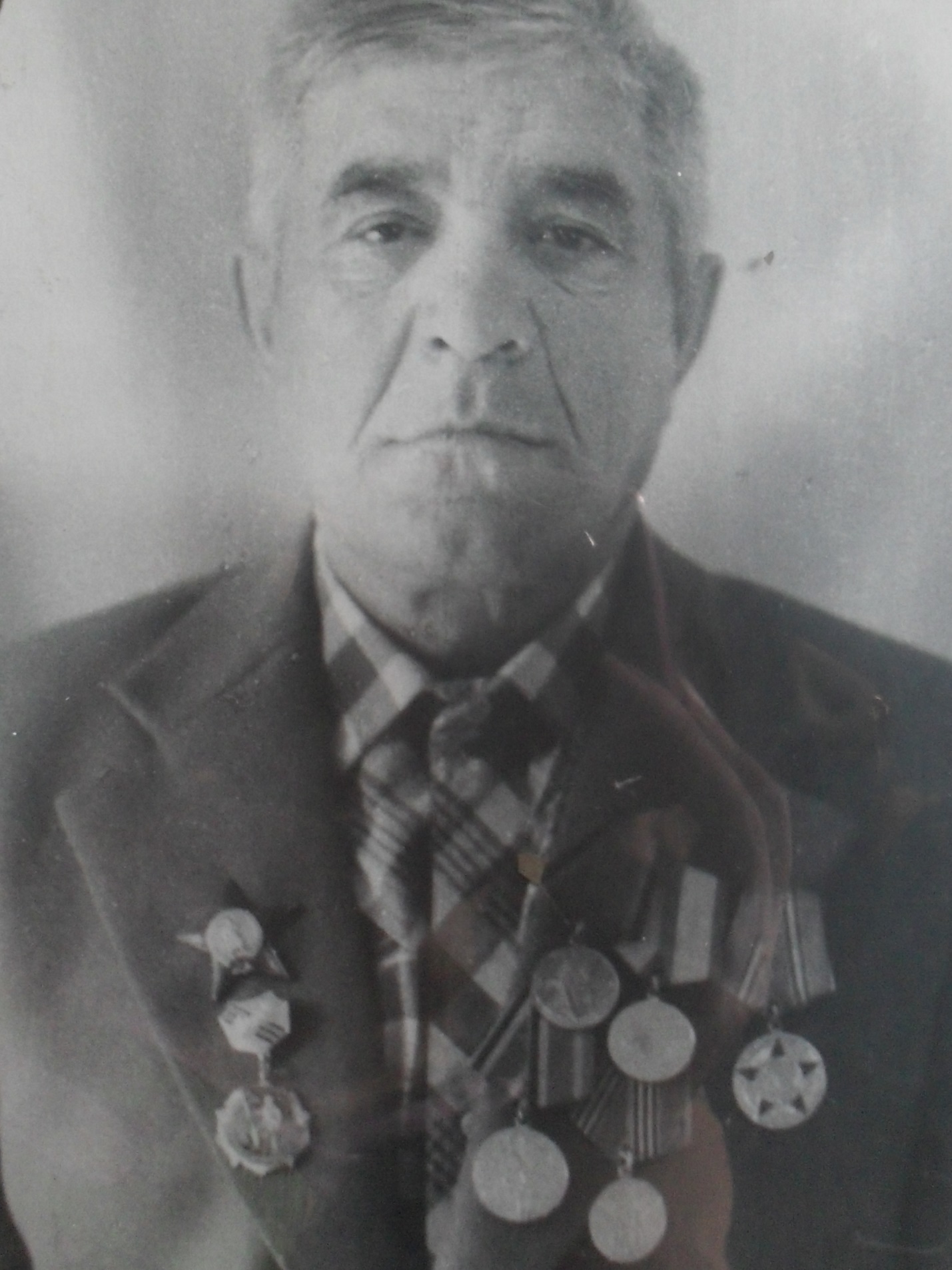 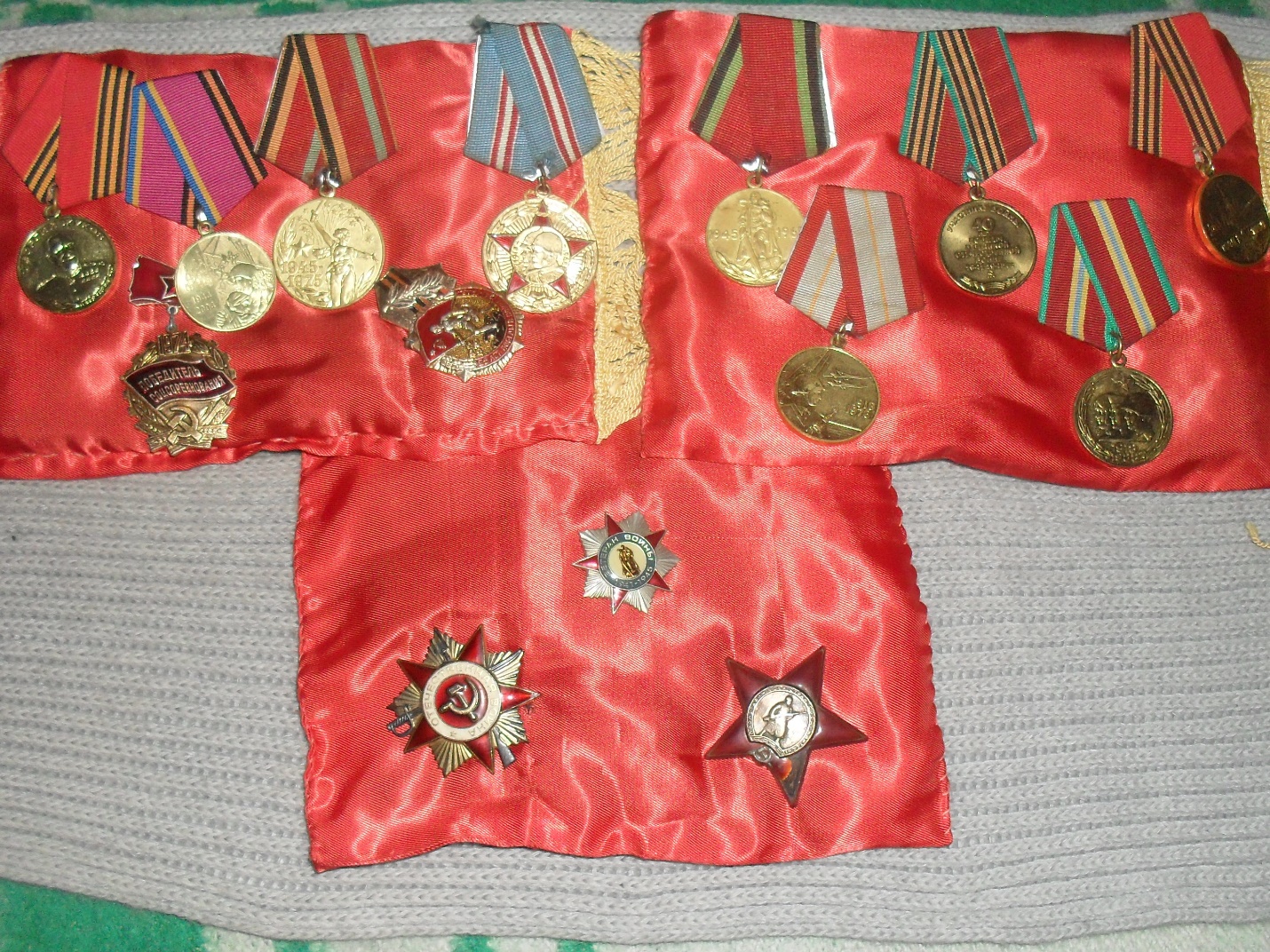 